Re: Fwd: Potvrzení přijetí objednávky.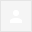 Dobrý den,potvrzuji přijetí objednávek OVW-501/2016/OIE a OVW-620/2016/OIES pozdravem,

Ivana Vichtová
Asistentka prodeje
*****************************
LABtechnik, s.r.o.
Kamenice 34
62500 Brno
TEL: +420 547 253 119
GSM: +420 602 536 861
FAX: +420 547 253 120
www.labtechnik.cz
www.vlab.cz
*****************************Doručená poštax10:39 (před 14 minutami)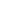 